Atención de enfermería en la intubación endotráquealEl enfermero/a es la parte esencial del grupo técnico que participa en las maniobras que se llevan a cabo con el propósito de permeabilizar las vías aéreas a un paciente, deben de permanecer junto al médico, todo el tiempo necesario para garantizar el equipo indispensable para la intubación a tiempo y en condiciones óptimas junto al paciente, por tanto:1. Proveer el material necesario para realizar la laringoscopia e intubación traqueal:a) Laringoscopio (fuente de iluminación).b) Espátulas curvas y rectas.c) Dispositivo para administrar anestesia tópica.d) Cánulas o tubos endotraqueales con neumotaponamiento (cuff).e) Cánulas orofaríngeas (Guedel).f) Fórceps auxiliar de Magill.g) Guía metálica (para intubación difícil).2. Prever el material necesario para realizar la limpieza del árbol traqueobronquial:a) Sistema de vacío (aspiradora).b) Sondas para realizar la succión (de diversas medidas).3. Garantizar que se halle disponible el dispositivo para administración manual de aire enriquecido con oxígeno (bolsas autoinflables tipo ambu o airviva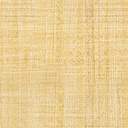 